Hankook utrustar Audi RS 4 Avantmed UHP-däck Ventus S1 evo² Efter modellerna Audi TT RS och Audi RS 5 Coupé utrustar Hankook nu även Audi RS 4 Avant i fabrik med sina Ultra High Performance-däck. Vid IAA 2017 kunde besökerna beundra det senaste tillskottet från Audi Sport på däck från Hankook. I likhet med anfadern till alla RS-modellerna, Avant RS2, finns även den nya Audi RS 4 som Avant, och kombinerar sportighet och vardagsnytta i lika mån. Permanent allhjulsdrift och 450 HK överförs på ett säkert sätt till vägbanan på standard 19 tums-, resp. som tillval 20-tumsdäck bl.a. av typen Hankook Ventus S1 evo². Den bullerdämpande “sound absorber®“-teknologin från Hankook finns givetvis på plats.Neu-Isenburg, Tyskland, 08 februari 2018 ‒ Hankook, däcktillverkare i premiumsegmentet, kommer nu att leverera originalutrustningsdäck även till den nya Audi RS 4 Avant, efter Audi TT RS och Audi RS 5 Coupé. Helt enligt traditionerna för den första RS-modellen har bilen en kraftfull V6-biturbomotor som med sitt 600 Nm vridmoment och 80 kg lägre vikt än föregångaren inte lär göra någon besviken, ens bortskämda sportbilsfantaster. Permanent allhjulsdrift i kombination med däck i dimension 19 eller 20 tum levererar erforderligt grepp runtom och en accelerationsförmåga på 4,1 sekunder för 0 till 100 km/h. De nya bilarna började levereras ut i början av året och har dimensionerna 265/ 35 R 19 98Y XL (serie) samt 275/30 R 20 97Y XL (tillval) bl.a. på Hankook-däcket Ventus S1 evo² med bullerabsorberande ”sound absorber®”-teknologi. Audi Sport GmbH är aktivt inom motorsport med sina RS-modeller, och av varje RS-modell krävs obegränsad duglighet både i vardagen och på tävlingsbanan. Givetvis gäller detta även däcken, som måste klara de vanliga testrutinerna i branschen för att bli godkända, plus tio varv på den legendariska Nordslingan på Nürburgring, i max-tempo. Hankook levererar originalutrustningsdäck till Audi RS 4 Avant och det ger bilen mycket sportiga köregenskaper. Dessutom har Hankooks ingenjörer vid företagets tyska utvecklingscenter sett till att komforten och hållbarheten inte står tillbaka för grepp och exakta köregenskaper. Det är nämligen endast däck som klarar både vardags- och sportkraven som erhåller Audis godkännande som originalutrustning.I godkännandeprocessen kunde Hankooks UHP-flaggskepp visa att det inte bara är sportigt utan även hållbart, bekvämt och säkert. Korta bromssträckor och prestanda över genomsnittet i vått väglag har realiserats med en avancerad slitbaneblandning av styren-polymer-kisel. Dessutom garanterar Multi-Tread-Radius-teknologin och den lätta rayonstommen en kontaktyta mot körbanan som är optimal. Den innovativa, DTM-inspirerade, 3-skikts blockdesignen med en särskild trappliknande utformning av de yttre ribblocken ger ett jämnt grepp även med ökande slitage, vilket skapar mycket goda traktions- och bromsprestanda under däckets hela livslängd.Det är i synnerhet komforten i kupén som ökas ytterligare med Hankooks egna teknologi ”sound absorber®“. Den tillämpas redan som originalutrustning i däcken till Audi-modellerna SQ7 och RS 5 Coupé. Minskningen av det starkare kupéljud som är typiskt för sportdäck med lågt tvärsnitt i högre hastigheter, var en central aspekt och utgjorde en tyngdpunkt i utvecklingsarbetet, med målet att leverera en kraftfull och samtidigt behaglig körupplevelse. Hankooks ingenjörer anpassade de företagets egen däckteknologi “sound absorber®“, hittills tillämpad för stora SUV:ar med mycket motorkraft, till flaggskeppsmodellen för personbil, Ventus S1 evo². Hankook ®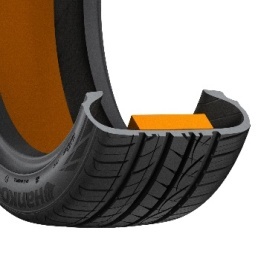 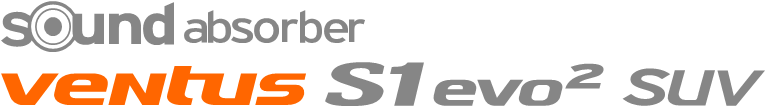 Hankooks “sound absorber®“-teknologi för Ventus S1 evo²:Sound absorber®: Hankooks patenterade teknologi för bullerdämpning.Reducerar kupéljudet med en särskild, lätt skumplatta.Däckets köregenskaper är oförändrade.###Om HankookHankook är en av världens fem största däckproducenter, sett till volym, och tillverkar innovativa radialdäck med topprestanda i premiumsegmentet för personbilar, SUV:ar, terrängbilar, lätta lastbilar, husbilar, lastbilar, bussar och bilsport (bana/rally).Hankook investerar löpande i forskning och utveckling för att alltid kunna erbjuda kunderna högsta kvalitet i kombination med den senaste teknologin. Vid företagets fem utvecklingscentra och åtta fabriker världen över utvecklas och produceras däcklösningar, som är speciellt anpassade för de regionala marknadernas krav och behov. I Europa sker däckutvecklingen för lokala marknader samt leverans av originalutrustning till ledande europeiska fordonstillverkare vid Hankooks teknikcentrum i Hannover, Tyskland. Tillverkning sker bl.a. i den ultramoderna Europa-fabriken i Rácalmás, Ungern, som invigdes år 2007 och som byggs ut löpande. Idag tillverkar de drygt 3 000 anställda upp till 19 miljoner däck om året till personbilar, SUV:ar och lätta lastbilar.Hankooks Europa- och Tysklands-säte ligger i Neu-Isenburg i närheten av Frankfurt am Main. I Europa har Hankook ett antal filialer: Frankrike, Italien, Nederländerna, Polen, Ryssland, Spanien, Storbritannien, Sverige, Tjeckien, Turkiet, Ukraina och Ungern. Hankooks däck säljs direkt via regionala distributörer till ytterligare europeiska länder. Idag har företaget 22 000 anställda och levererar sina produkter till drygt 180 länder. Ledande fordonstillverkare förlitar sig på Hankook som originalutrustningsleverantör av däck. Runt 30% av den globala omsättningen hänför sig till Europa och OSS. Sedan 2016 är Hankook Tire representerat i ansedda Dow Jones Sustainability Index World (DJSI World).Mer information återfinns på www.hankooktire-mediacenter.com eller www.hankooktire.comKontakt:Hankook Tire Sweden AB | Kanalvägen 12 | 194 61 Upplands-Väsby | SverigeKontakt:Hankook Tire Sweden AB | Kanalvägen 12 | 194 61 Upplands-Väsby | SverigeKontakt:Hankook Tire Sweden AB | Kanalvägen 12 | 194 61 Upplands-Väsby | SverigeKontakt:Hankook Tire Sweden AB | Kanalvägen 12 | 194 61 Upplands-Väsby | SverigeChristine SilfversparreMarknadscheftel.: +46 (0) 733 251 539christine.silfversparre@hankooktire.se